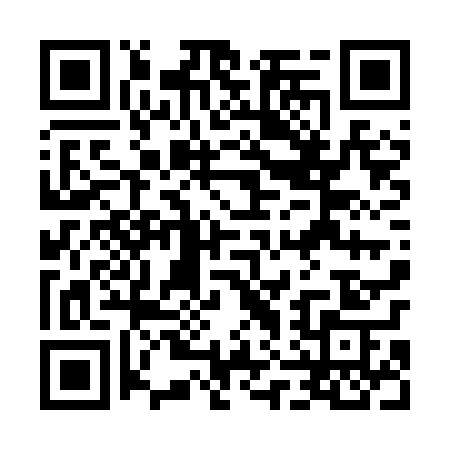 Prayer times for Boratyniec Lacki, PolandWed 1 May 2024 - Fri 31 May 2024High Latitude Method: Angle Based RulePrayer Calculation Method: Muslim World LeagueAsar Calculation Method: HanafiPrayer times provided by https://www.salahtimes.comDateDayFajrSunriseDhuhrAsrMaghribIsha1Wed2:204:5612:255:337:5510:202Thu2:164:5412:255:347:5710:233Fri2:124:5312:255:367:5810:274Sat2:124:5112:255:378:0010:305Sun2:114:4912:255:388:0210:316Mon2:104:4712:255:398:0310:327Tue2:094:4512:255:408:0510:328Wed2:084:4312:255:418:0710:339Thu2:084:4212:255:428:0810:3410Fri2:074:4012:255:438:1010:3511Sat2:064:3812:255:448:1210:3512Sun2:064:3712:255:448:1310:3613Mon2:054:3512:255:458:1510:3714Tue2:044:3312:255:468:1610:3715Wed2:044:3212:255:478:1810:3816Thu2:034:3012:255:488:2010:3917Fri2:034:2912:255:498:2110:3918Sat2:024:2712:255:508:2310:4019Sun2:014:2612:255:518:2410:4120Mon2:014:2512:255:528:2610:4121Tue2:004:2312:255:538:2710:4222Wed2:004:2212:255:538:2810:4323Thu2:004:2112:255:548:3010:4324Fri1:594:2012:255:558:3110:4425Sat1:594:1812:255:568:3310:4526Sun1:584:1712:255:578:3410:4527Mon1:584:1612:255:578:3510:4628Tue1:584:1512:265:588:3610:4629Wed1:574:1412:265:598:3810:4730Thu1:574:1312:266:008:3910:4831Fri1:574:1212:266:008:4010:48